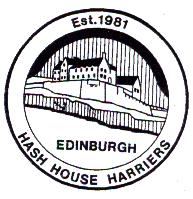 EH3 CHARACTERS SONGBOOKBy Shirley Valentine  The Hashing  O’ t  -   Tune: Duncan Gray Cam Here tae WooAtilla the Hen’s always looking for money,  Ha, ha the hashing o’t  Whether it’s wet or whether it’s sunny.  Ha, ha the hashing o’t  Badges and t- shirts on the website,  She promotes with all her might,  But gets things done without a fight.  Ha, ha the hashing o’t!  Bambi he is our Hash Beer,   Ha, ha the hashing o’t  When he gets here, we give a cheer,   Ha, ha the hashing o’t  Beer and lager in his van,   wine and softies in the can,  How’d  we manage without this man?    Ha, ha the hashing o’t.  Ankle Grinder loves to run  Ha, ha the hashing o’t  Seriously and also fun.  Ha, ha the hashing o’t  But once she has a drink or four  It's her mouth that runs much more  Often ends up on the floor!  Ha, ha the hashing o’t  ASBO often likes to cook,   Ha, ha the hashing o’t  Doesn’t do what’s in the book,    Ha, ha the hashing o’t  Many disasters she has done,   parties non-stop, lots of fun,  Then hungover on the run,   Ha, ha the hashing o’t.  Big Mac is our history guy,   Ha, ha the hashing o’t  Give him a date and he will try,   Ha, ha, the hashing o’t  To find something that happened then,   most of them beyond our ken,  I think he makes up the gen,   Ha, ha, the hashing o’t.  Blind Doug gets lost all the time,   Ha, ha, the hashing o’t  Always comes back covered in grime,    Ha, ha, the hashing o’t  Likes to hash in the Far East,   the spate of accidents have not ceased,  Often a broken bone at least,    Ha, ha, the hashing o’t.  Used to be Nice is our RA  Ha, ha the hashing o’t.  Tells many stories every Sunday.  Ha, ha the hashing o’t  Takes a whole day off to get her hair done,  Controls the circle and everyone,  Give her lip, and of you she’ll make fun.  Ha, ha the hashing o’t!  Vital Spark is eager to go,  Ha, ha, the hashing o’t,  And he certainly isn’t slow,  Ha, ha, the hashing o’t,  Got his name from an electric fence,  Against it his Vitals had no defence,  Would have thought he’d have more sense,  Ha, ha, the hashing o’t!  Three-quarter Pint is awfy wee,   Ha, ha the hashing o’t  Works hard and is fancy free,    Ha, ha the hashing o’t   Ain’t cut out to be a nun,   likes her time back in the sun,  She’ll overtake you on the run!    Ha, ha the hashing o’t  Tongue Lasher lives near the bridges,    Ha, ha the hashing o’t  Works in her garden but doesn’t like  midges,    Ha, ha the hashing o’t  Likes to hash in Antipodes,   to avoid the January freeze,  Everything to her’s a breeze,    Ha, ha the hashing o’t.  Septic is a policeman now,   Ha, ha, the hashing o’t  Used to work in submarines, wow!   Ha, ha the hashing o’t  There were years with little rancour,  But ask him how he lost the anchor,  Goodness gracious, what a wanker,   Ha, ha, the hashing o’t.  Seventy Shilling loves her cat,    Ha, ha, the hashing o’t  Eighty Shilling doesn’t mind that,    Ha, ha, the hashing o’t  He has conquered all Munroes,   she has done half of those,   They run up  hills I suppose,   Ha, ha, the hashing o’t  Bodar is an interesting pair  Ha, ha the hashing o’t,  A passion for hashing is what they share,  Ha, ha the hashing o’t.  Of each other they never tire,  About other passions we won’t enquire,  That might put the fat in the fire,  Ha, ha the hashing o’t!  The Brewer, he is our On Sec,   Ha, ha, the hashing o’t  His flat is a bit of a wreck,   Ha, ha, the hashing o’t  Worked on buildings all his life,   never wanted to find a wife,   That would lead to trouble and strife,   Ha, ha, the hashing o’t.  Cockatool, he plays the fool,   Ha, ha, the hashing o’t  He could be the Lord of Misrule,   Ha, ha, the hashing o’t  Organised a great hash cruise,   made sure we had plenty booze  Doesn’t set Fs, so can confuse,   Ha, ha, the hashing o’t.  Emu is a very large guy,   Ha, ha the hashing o’t  Wears a tartan suit and tie,   Ha, ha the hashing o’t  Works inside a pharmacy,   gives advice without a fee,  Always thinking of safety,   Ha, ha the hashing o’t.  Bus Stopper cam here tae walk,   Ha, ha, the hashing o’t  Started late and lots of talk,    Ha, ha, the hashing o’t  Baulked at a tree trunk, got in a funk,   met up with a dishy hunk,  When she got back, Monsoon was drunk,    Ha, ha, the hashing o’t.  Captain Bimbo cam here wi’ his dug,    ha, ha, the hashing o’t  Into the bushes he was drug,    Ha, ha, the hashing o’t  Three somersaults then up he got,   Atilla thought it was a plot,  She had to drive the daft, old clot,   Ha, ha, the hashing o’t.  Eric the Viking - our garden gnome  Ha, ha, the hashing o’t,  Set a run leading us far from home,  Ha, ha, the hashing o’t,  With beer belly, hat and shorts,  Still does marathons of sorts,  And he can drink a number of quarts,  Ha, ha, the hashing o’t!  Flying Boats has returned to run  Ha, ha the hashing o’t  Stole his hobby from his Mum.  Ha, ha the hashing o’t  Often on the golf course seen  Certainly is overkeen  After drinking he misses the green!  Ha, ha the hashing o’t.  Shirley Valentine is her name,   Ha, ha, the hashing o’t  Her voice is loud, her jokes are lame,  Ha, ha the hashing o’t  For everyone she has a song,  Some are short and some are long, She always knows what you've done wrong,  Ha, ha, the hashing o’t.  Teflon is a dizzy blonde,  Ha, ha, the hashing o’t,  But of her we’re very fond,  Ha, ha, the hashing o’t,  In Germany she used to live,  Don’t think her mind is like a sieve,  But lack of logic we have to forgive,  Ha, ha, the hashing o’t!  Ridiculous  Allsort is a talented lady  Ha, ha, the hashing o’t  Never involved in anything shady.  Ha ha the hashing o’t  Plays the bassoon and broke in a horse, While leading walks she’s a powerful force, And she’s a well-loved Granny of course! Ha ha the hashing o’t  Ring Mattress – she is a saint!  Ha, ha the hashing o’t  Husband – he has no restraint.  Ha, ha the hashing o’t  Cycles to tennis club for sport,  Plays tennis and padel for hours on court  Then fast on the hash, I must report!  Ha, ha the hashing o’t  Railroad, he enjoys the hills,   Ha, ha, the hashing o’t  Drives a car with lots of frills,   Ha, ha, the hashing o’t   Lives at the edges of the city,   doesn’t call much, more’s the pity  For the rest of us that’s shitty,   Ha, ha, the hashing o’t.  Red Jumper cam here tae swim,   Ha, ha,  the hashing o’ t  Jumped in the loch upon a whim,   ha, ha the hashing o’ t  Found her limbs had gone quite numb,   tried to get out and fell on her bum  Next time she should take a chum,   Ha, ha the hashing o’ t.  Paralytic likes to run the hills,  Ha ha the hashing o’t  Takes many tumbles and many spills.  Ha ha the hashing o’t  He leads walks, that is his sphere,  But watch out if a wasp is near,  He’s allergic so has lots to fear!  Ha ha the hashing o’t.  Postie she cam here tae strip,   Ha, ha the hashing o’ t  Mr U had brought the whip,   Ha, ha the hashing o’ t  Clothes into the bushes tossed,   then she noticed the hard frost,  Nipples, toes and fingers lost,   Ha, ha the hashing o’ t.  Here's Full Steam, he's oor Hash Cash  Ha, ha the hashing o’t  On Countdown, he cut quite a dash  Ha, ha the hashing o’t  At letters he did very well  At numbers "Nowhere near" he'd yell  The Hash accounts are going to Hell  Ha, ha the hashing o’t  Gin Bin likes to help at the zoo,   Ha, ha the hashing o’t  Feeding and watering and shovelling poo,   Ha, ha the hashing o’t  On a special run, bloomin’ heck,   was served a gin at every check,  After eight she was a wreck,   Ha, ha, the hashing o’t.  Jemima P cam here by bike,   Ha, ha the hashing o’ t  Wore funny shoes and stepped on a spike,   Ha, ha the hashing o’ t  Took a tumble, hit a wall,   into the canal did fall  Finished the run at a crawl,   Ha, ha the hashing o’ t.  Mad Duster has two new knees,    Ha, ha, the hashing o’t  Maybe she will give you a squeeze,   Ha, ha, the hashing o’t  Now she runs without any pain,   once had a dog with little brain  If you cross her, she will complain,   Ha, ha, the hashing o’t.   Inspector Gorse cam here tae race,   Ha, ha the hashing o’ t  First a run and damn good chase,   Ha, ha the hashing o’ t  He ran fast but lost his way,   GPS led him astray,  Got back on the very next day,   Ha, ha the hashing o’ t.  Jeez Wow is a very old guy,   Ha, ha, the hashing o’t   But along the trail he’ll fly,    Ha, ha, the hashing o’t  Puts the you-ungsters to shame,   They have no one else to blame   When I’m 80 I hope to be the same,    Ha, ha, the hashing o’t.  Megasaurarse likes her dresses  Ha, ha, the hashing o’t,  To a size 12 she confesses,  Ha, ha, the hashing o’t.  Fancy costumes, she has lots,  Must have cost her pots and pots,  That tells us she isn’t Scots,  Ha, ha the hashing o’t!  Mongoose doesn’t have much to say,   Ha, ha, the hashing o’t  Until you take Real Ale away,   Ha, ha, the hashing o’t  Then he becomes vociferous,   rants and raves and might even cuss  Get some in to stop the fuss,   Ha, ha, the hashing o’t.  Our Queen Mum she likes to dance,   Ha, ha, the hashing o’t  Indulges in it every chance,   Ha, ha, the hashing o’t  Reels and strathspeys, highland flings,    around the ceilidh floor she swings  Usually bad knees this brings!   Ha, ha the hashing o’t.  Radar uses walking sticks   Ha, ha the hashing o’t  Often she is in a fix  Ha, ha the hashing o’t  Gets lost driving to the run,  Back late when the run is done,  Sense of direction, she has none!  Ha, ha the hashing o’t.  Our Thespian is Monsoon Drain  Ha, ha the hashing o't  Writing skits is his domain  Ha, ha the hashing o't  No Oscar yet which is a shame  But writing his car off brought him fame  That is how he got his name!  Ha, ha the hashing o’t.  Oral Sex cam here tae booze,   Ha, ha the hashing o’ t  Went for coffee and a bit of a snooze,   Ha, ha the hashing o’ t  Got to the beer check and drank her fill,   can you hear her dulcet trill?  I don’t doubt that she’s there still,   Ha, ha,  the hashing o’ t.